§402.  MembershipThe term of office of each member shall be 3 years; provided that of the members first appointed, 1/3 shall be appointed for terms of one year, 1/3 for terms of 2 years and 1/3 for terms of 3 years. Other than the chairman, no member of the commission who serves 2 full 3-year terms shall be eligible for reappointment during the one-year period following the expiration of his second such term. The Governor shall designate a chairman and a vice-chairman from the members of the commission, to serve as such at the pleasure of the Governor. The chairman shall be the presiding officer of the commission. All vacancies shall be filled for the balance of the unexpired term in the same manner as original appointments. The members of the commission shall be compensated according to the provisions of Title 5, chapter 379.  [PL 1983, c. 812, §170 (AMD).]SECTION HISTORYPL 1965, c. 499, §1 (NEW). PL 1983, c. 812, §170 (AMD). The State of Maine claims a copyright in its codified statutes. If you intend to republish this material, we require that you include the following disclaimer in your publication:All copyrights and other rights to statutory text are reserved by the State of Maine. The text included in this publication reflects changes made through the First Regular and First Special Session of the 131st Maine Legislature and is current through November 1. 2023
                    . The text is subject to change without notice. It is a version that has not been officially certified by the Secretary of State. Refer to the Maine Revised Statutes Annotated and supplements for certified text.
                The Office of the Revisor of Statutes also requests that you send us one copy of any statutory publication you may produce. Our goal is not to restrict publishing activity, but to keep track of who is publishing what, to identify any needless duplication and to preserve the State's copyright rights.PLEASE NOTE: The Revisor's Office cannot perform research for or provide legal advice or interpretation of Maine law to the public. If you need legal assistance, please contact a qualified attorney.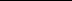 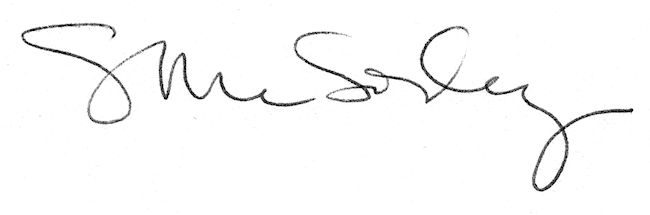 